Springsure Show Society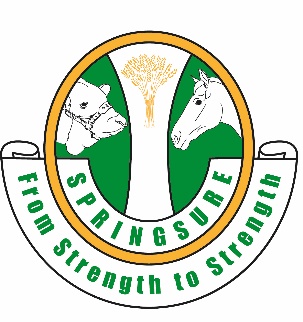 Section 3 – PRIME CATTLE                  Show Steward: Mr Michael Donohoe Ph 4984 1694        Regulations:Entries close at 12noon on Wednesday 21st May 2024. All nominations to be submitted to your preferred agent. Entry Fees – Single Classes $5.00   Pen Classes $16.00Agents will be responsible for collecting entry fees and forwarding those funds to the Springsure Show Society. Commission to be 5%, with half to the Show Society and half to the agent involved.All cattle to be weighed, mouthed and ear tagged on the vendor’s property in the presence of their preferred agent at any time in the 14 days prior to the day of judging. Replacement bulls will be excluded from weighing, mouthing and ear tagging.All fat cattle will have 5% deducted from their live weight.All cattle will be individually numbered with a coloured ear tag which will correspond with their dentition.All cattle must be the bona fide property of the exhibitor for at least 3 months prior to the Show.All cattle must be dehorned or polled.All cattle must be on the grounds by 2pm, Thursday 30th May 2024. An Animal Health Declaration form must be handed to the steward upon arrival at the showgrounds. The Showgrounds PIC is QIBH2006.All feeder cattle will be weighed and penned Friday 31st May 2024.Judging will commence at 10am on Friday 31st May 2024.All cattle, unless otherwise stated, will be judged on conformation, finish, and suitability for trade.In the event of the Judge deciding that the exhibit in any class is not worthy of a prize, no prize will be given.For the purpose of assessing the aggregate points in Section 3, the exhibitor is the bona fide owner of the livestock exhibited (see Regulation 8) regardless of property of origin or agent handling cattle.Cattle from Pen Classes are eligible for Single Championships (see Regulation 8).Prize money and ribbons are awarded for Classes and Championships. Trophies and Ribbons will be presented as listed below.Milk Tooth - YellowTwo Tooth - WhiteFour Tooth - BlueSix Tooth - RedEight Tooth - GreenPen ClassesPen ClassesSingle ClassesSingle ClassesStore Cattle ClassesStore Cattle ClassesClass 301             Pen of 4 Jap Steers, 580kg & over 0-6 toothKevin Woolcock Memorial TrophyTrophy donated Class 305Single Jap Steer over 580kg 0-6 toothRobert Patterson Memorial TrophyTrophy donatedClass 309SEE BAUHINIA CARCASS CLASSIC SCHEDULE Class 302Pen of 4 Trade Steers 520kg – 650kg 0-2 toothAlan Howard Memorial TrophyTrophy donatedClass 306Single Trade Steer 520kg – 650kg 0-2 toothSponsored by  Bungawarra, RH PerrettClass 310SEE BAUHINIA CARCASS CLASSIC SCHEDULEClass 303 Pen of 4 Trade Heifers 400kg – 550kg 0-2 toothSponsored by  Christmas Creek Cattle Company Class 307Single Trade Heifer 400kg – 550kg 0-2 ToothSponsored by Duncan and Karen Geddes  Class 311Pen of 3 Replacement Bulls, under 2 yearsSponsored by Colarian PastoralClass 304Pen of 4 Females over 500kgSponsored by MJ & JE ComiskeyClass 308Single Female over 500kgSponsored by Emerald Land and Cattle Company (Brock Palmer)Champion Pen of SteersSponsored by Greg HardgraveReserve Champion Pen of SteersSponsored by Noffke’s RuralChampion Pen of FemalesSponsored by JBSChampion Pen of SteersSponsored by Greg HardgraveReserve Champion Pen of SteersSponsored by Noffke’s RuralChampion Pen of FemalesSponsored by JBSChampion SteerGG Stevenson Memorial TrophyReserve Champion SteerJohn Piggott Memorial TrophyTrophy DonatedChampion FemaleKeith & Wilma Tyson Memorial TrophyTrophy DonatedChampion SteerGG Stevenson Memorial TrophyReserve Champion SteerJohn Piggott Memorial TrophyTrophy DonatedChampion FemaleKeith & Wilma Tyson Memorial TrophyTrophy DonatedMost Points in Male Prime Cattle SectionSponsored by Squire Family.Most Points in Female Prime Cattle SectionSponsored by Noffke’s RuralMost Points in Male Prime Cattle SectionSponsored by Squire Family.Most Points in Female Prime Cattle SectionSponsored by Noffke’s Rural